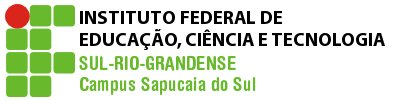 PLANO DE ENSINOCurso: Técnico em PlásticoDisciplina: Desenho Técnico e CADTurma: 01TProfessor:André Capellão de Paula& Luciana Neves LoponteCarga horária total: 100Ano/semestre: 20194.PROCEDIMENTOS DIDÁTICOS:As aulas serão desenvolvidas de forma expositivas, O aluno será orientado na solução de exercícios em sala de aula, bem como exercícios extraclasses. Adicionalmente, atividades não presenciais estão programadas na forma de listas de exercícios disponíveis na pasta do professor.5. PROCEDIMENTOS E CRITÉRIOS DE AVALIAÇÃO:Uma prova individual (P1) – peso 06(Trabalhos realizados em aula (TA) – peso 04 -, Vistas principais e sua perspectiva e domínio de conceitos de desenho técnico)Cálculo: P1+ TA= (Média Aritmética).6.Horário disponível para atendimento presencial:Quartas-feiras das 18:15 às 19:00 Sala de Desenho - LucianaTerças-feiras das 7h30min às 9h e quartas-feiras das 19h às 21h30min ou combinar, com antecedência, através do e-mail: andrepaula@sapucaia.ifsul.edu.br.7.Bibliografia básica: FRENCH, Thomas Ewing; VIERCK, Charles J. Desenho técnico e tecnologia gráfica. 8. Ed. São Paulo: Globo, 2005.1093p.MANFÉ,Giovanni; POZZA, Rino; SCARATO, Giovanni. Desenho técnico mecânico: curso completo para as escolastécnicas e ciclo básico das faculdades de engenharia. São Paulo: Hemus, 2004. 3 v.SILVA, Arlindo; RIBEIRO, Carlos Tavares; DIAS, João; SOUSA, Luís. Desenho técnico moderno. 4. Ed. Rio de Janeiro:LTC, 2006..8.Bibliografia complementar:PROVENZA, F. Projetista de Máquinas. 71ª Ed. São Paulo: Ed. F. Provenza, 1990CRONOGRAMAINSTITUTO FEDERAL SUL-RIO-GRANDENSE - CAMPUS SAPUCAIA DO SULCurso: Técnico em PlásticosDisciplina: Desenho Técnico e CADProfessor(a): André Capelão de Paula& Luciana Neves LoponteAno/semestre:  2019Turma: 01 TEmail: andrepaula@sapucaia.ifsul.edu.brlucianaloponte@sapucaia.ifsul.edu.br1. EMENTA:1.1. Conceitos gerais; 1.2. Instrumentos e Normas. 1.3. Escalas; 1.4. Lay-out; 1.5. Métodos de composição e reprodução de desenhos; 1.6. Regras básicas para desenho a mão livre; 1.7. Projeções; 1.8. Cotas;1.9.Projetos;1.2.EMENTA:Introdução ao sistema CAD (Solidworks). Conceitos básicos e tipos de modelagem. Estratégias e comandos para criação de modelos. Detalhamento de peças e Montagem de conjuntosMecânicos. 2. OBJETIVOS:Este plano de ensino tem por objetivo desenvolver nos discentesas seguintes competências:Conhecer os materiais e normas utilizadas em desenho técnico;Compreender as vistas ortográficas, cortes e secções de um objeto e sua representação em perspectiva;Com base nestas competências espera-se que os discentes apresentem ao final da disciplina as seguintes habilidades:Compreensão de um desenho técnico (leitura de projeto);Elaborar desenhos técnicos;Oportunizar ao educandodo técnico em plástico a aquisição, consolidação e o aprofundamento de conhecimentos em desenho técnico auxiliado por computador necessários ao desenvolvimento de suas potencialidades dispondo-os para o trabalho e sua atribuição ao exercício da tecnologia & inovação.3. CONTEÚDOS PROGRAMÁTICOS(Desenho Técnico):3.1 Conceitos Gerais, Instrumentos e Normas.Apresentação da disciplinaMateriais de Desenho Técnico, Norma Técnica, Sistemas de Normalização. Normas Técnicas NBR ABNT empregadas em Desenho Técnico3.2Escalas,Lay-outDefinição, tipos, representação e aplicações.Folha de Desenho: Lay-out e dimensões, apresentação da folha e dobramento Padrões.3.3Métodos de composição e reprodução dedesenhos Linhas Técnicas de Desenho Caligrafia Técnica: exemplos de caracteres, regras e condições específicas.Tipos de desenho: esboço, croqui.Sistema de projeções ortogonais Introdução a projeções ortogonais Diferença entre o 1º e 3º DiedrosEstudo dirigido sobre vistas ortográficasRepresentações e recomendações nos traçados de projeçõesRebatimento de três planos de projeçãoPerspectivas3.5.1.	Desenho mecânico em perspectiva isométrica.3.5.2.	 Exercícios à mão livre e com instrumentos, ênfase na perspectiva isométrica.3.5.3.	Desenho em três vistas: vista frontal e vista lateral esquerda e vista      superior.Cortes, seções e vistas auxiliares.3.6.1 Corte total3.6.2Meio corteCorte em desvioCorte parcialSECÇÕESSecção sobre a vista Secção fora da vistaVistas parciaisVista parcial em corteRupturasSímbolos básicos do desenho técnicoHachurasCONTEÚDOS PROGRAMÁTICOS( CAD):Introdução ao Solidworks4.1.1 Interface do SolidWorks4.1.2 Barras de Ferramentas4.1.3 Exemplo de uma barra de ferramentas4.1.4 Tornando as barras de ferramentas visíveis4.1.5 Personalização do fluxo de trabalho4.2 Abrindo o Ambiente de TrabalhoRecursos 2D do SolidWorksPlanos PadrõesEsboçoGerar perfis, caminhos, curvas guias que darão origem aos sólidosDimensionamentoModelagem de Peças                                                                                                                         Recursos 2D do SolidWorks5.3.2  Planos Padrões5.3.3  Esboço5.3.4  Gerar perfis, caminhos, curvas guias que darão origem aos sólidosDimensionamentoRepresentação 3D de um componente de projeto      Ressalto base/ extrudadoRessalto base/revolucionadoFerramentas de visualizaçãoCorte de material Ferramentas de Filete e Chanfro5.3.12 Geometria de referência5.4 Montagem     Organização 3D de peçasFerramentas de montagem5.5 Desenho em 2D     Peças em 2DMontagem em 2DVistas de ModelosFolha padrãoCortesAulaDataConteúdo Programático119/02Importância do DT/CAD na área do PlásticoInstrumentos para a prática de desenho técnico na prancheta, Normas Técnicas226/02Vistas ortogonais312/03Vistas ortogonais419/03Vistas ortogonais526/03Vistas ortogonais602/04Perspectiva isométrica709/04Perspectiva isométrica816/04Revisão de Conteúdos923/04Avaliação1030/04Revisão da Avaliação e entrega de trabalhos1107/05Conselho de Classe1214/05Perspectiva isométrica1321/05Perspectiva Cavaleira1428/05Cortes1504/06Atividades Semana dos Cursos Integrados1611/06Cortes e Secções1718/06Revisão da Avaliação e entrega de trabalhos1825/06Avaliação 1902/07Atividades de revisão e de reavaliação2009/07Fechamento de notas 1ª etapa2130/07Introdução ao Solidworks2206/08Construção de peças de geometria livre2313/08 Construção de peças de geometria livre2427/08Construção de peças de geometria livre2503/09Construção de peças de geometria livre2610/09Construção de peças de geometria livre2717/09Construção de peças de geometria livre2824/09Construção de peças de geometria livre2901/10Construção de peças de geometria livre3008/10Construção de peças de geometria livre3115/10Montagem3222/10Montagem3329/10Montagem3405/11Construção de peças de geometria livre detalhamento3512/11Construção de peças de geometria livre detalhamento3619/11Montagem3726/11Revisão de Conteúdos3803/12Avaliação 23910/12Atividade de reavaliação4017/12Fechamento da etapa/entrega de notas